Уважаемый Страхователь!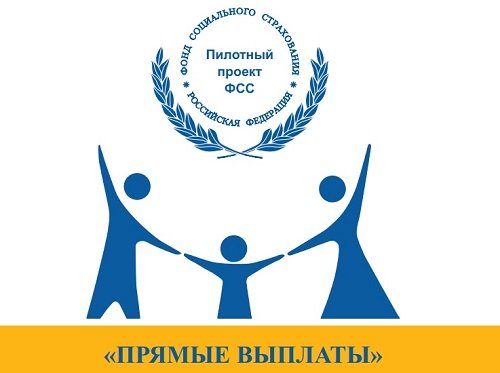 Для успешного перехода с 01.01.2020 на прямые выплаты пособий предлагаем протестировать отправку  электронных реестров сведений на учебный шлюз Фонда. Приказом Фонда социального страхования РФ  от 24.11.2017 №579 утверждены три формы реестров и описан порядок их заполнения:•  Реестр сведений для назначения пособий по временной нетрудоспособности, по беременности и родам, единовременного пособия женщинам, вставшим на учет в медицинских учреждениях в ранние сроки беременности;• Реестр сведений для назначения единовременного пособия при рождении ребенка;•  Реестр сведений для назначения ежемесячного пособия по уходу за ребенком. 	Электронные реестры могут быть сформированы в программном обеспечении, используемом Вами для ведения бухгалтерского учета (например: 1С, ПАРУС, СБИС, БЭСТ – 5, Контур и т.д.). Если у Вас отсутствуют вышеперечисленные программы, то можно скачать бесплатную программу Фонда социального страхования «Подготовка расчетов для ФСС», ссылка: http://fss.ru/ru/fund/download/55818/index.shtml.После формирования реестра получается файл с расширением *.xml.Файл  реестра имеет имя     Е_РРРРРРРРРР_ГГГГ_ММ_ДД_НН.xml, где:Е - стационарная буква (она будет всегда в имени файла);РРРРРРРРРР – регистрационный номер страхователя в  ФСС;ГГГГ – год, ММ – месяц, ДД – день;НН – номер реестра за день.Файл необходимо подписать и зашифровать.Зашифрованный и подписанный файл электронного реестра имеет вид:          Е_РРРРРРРРРР_ГГГГ_ММ_ДД_НН.eslДля подписания файла и отправки на учебный шлюз необходимо использовать криптопровайдеры CryptoPro CSP 4.xx и выше или версия VipNet CSP 4.4 Beta, а так же действующую электронную подпись страхователя, реальную или тестовую.Для шифрования подписанного файла электронного реестра необходимо использовать квалифицированный сертификат открытого ключа подписи уполномоченного лица ФСС. Сертификаты по ГОСТ 2001 и 2012 размещены на официальном сайте ФСС (http://fss/ru) в разделе «Скачать программы» или по ссылке:  http://fss.ru/ru/fund/download/282307/index.shtml. Информация о необходимых ключах проверки электронной подписи ФСС РФ: https://e-trust.gosuslugi.ru/CA.Для установки нового сертификата уполномоченного лица Фонда для отправки реестров через учебный шлюз  нужно удалить старые сертификаты.Тестовые реестры в формате *.esl  загружаются на учебный шлюз Фонда социального страхования по адресу: http://docs-edu.fss.ru:81.Загрузка происходит в ручном режиме с помощью пункта меню «Отправить документ», кнопка «Выберите файл» - «Подтвердить загрузку».Результат отправки можно увидеть  в меню «Сведения о переданных документах».В случае возникновения ошибок или вопросов при отправке реестров сообщите нам на адрес электронной почты: vnim@ro42.fss.ru. Мы Вам поможем разобраться!После получения квитанции с положительным результатом приема файла для загрузки тестовых реестров в учебный модуль ФСС просим также сообщать по адресу электронной почты: vnim@ro42.fss.ru.ГУ – Кузбасское региональное отделение Фонда социального страхования РФИнформация  на сайте http://r42.fss.ru/, телефон горячей линии (384-2) 35-13-37